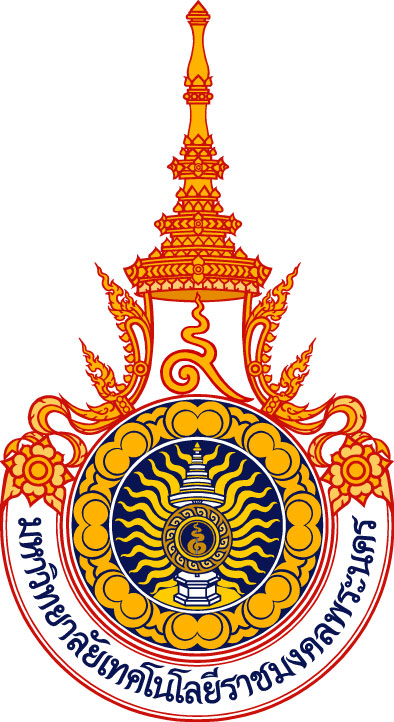 แฟ้มสะสมผลงาน (Portfolio)ข้าราชการฯ		พนักงานมหาวิทยาลัยตำแหน่งวิชาการคณะอุตสาหกรรมสิ่งทอและออกแบบแฟชั่นมหาวิทยาลัยเทคโนโลยีราชมงคลพระนครรอบที่ 1 (1 ต.ค. ............ ถึง 31 มี.ค. ............)รอบที่ 2 (1 เม.ย. ........... ถึง 30 ก.ย. ............)ชื่อ……………………………………….นามสกุล……………………………………ตำแหน่ง.....................................................................สาขาวิชา...............................................................ปีงบประมาณ พ.ศ. ..............................ส่วนที่ 1 ข้อมูลส่วนตัว1. ประวัติส่วนตัวชื่อ –สกุล (นาย/นาง/นางสาว)..................................................................................................................................ชื่อ – สกุล ภาษาอังกฤษ (Mr./Miss/Mrs.).................................................................................................................เลขที่บัตรประจำตัวประชาชน----เกิดวันที่.................... เดือน................................................................. พ.ศ. ................................ อายุ ..................ปีหมู่โลหิต...........................สัญชาติ...............................เชื้อชาติ...............................ศาสนา.....................................ที่อยู่ปัจจุบัน บ้านเลขที่....................... หมู่............. ตรอก/ซอย.................................................................................ถนน............................................................................... แขวง/ตำบล.........................................................................เขต/อำเภอ....................................................................... จังหวัด..............................................................................รหัสไปรษณีย์................................... โทรศัพท์บ้าน/มือถือ..........................................................................................E-mail.........................................................................................................................................................................ชื่อบิดา...........................................................................ชื่อมารดา............................................................................สถานภาพ	โสด	  สมรส	หม้าย	  หย่าชื่อคู่สมรส....................................................................................................................................................................ที่ทำงานคู่สมรส..........................................................................................โทรศัพท์.................................................เริ่มปฏิบัติงานวันที่.................... เดือน................................................................. พ.ศ. .............................................ในตำแหน่ง......................................................................โดยได้รับค่าตอบแทนอัตรา.........................................บาทปัจจุบันดำรงตำแหน่ง................................................................ ได้รับค่าตอบแทนอัตรา....................................บาท2. ประวัติการศึกษา3.ประวัติการขาด ลา มาสาย4. ประวัติการต่อสัญญาจ้าง5. ประสบการณ์การทำงานส่วนที่ 2 ภาระงานในความรับผิดชอบและการพัฒนาตนเอง1. ภาระงานหลัก จากแบบข้อตกลงการประเมินผลสัมฤทธิ์ของงาน(องค์ประกอบที่ 1)3. งานบริการวิชาการ(15 คะแนน)4. งานทำนุบำรุงศิลปวัฒนธรรม(5 คะแนน)5. งานอื่น ๆ หรืองานที่ได้รับมอบหมาย หรือได้รับอนุญาต(10 คะแนน)งานที่ได้รับมอบหมาย(คำสั่งต่าง ๆ)การพัฒนาตนเอง(การอบรมสัมมนา/ประชุม)ส่วนที่ 3 การประเมินเพื่อเลื่อนขั้นเงินเดือนเอกสารแนบท้ายองค์ประกอบที่ 2 (สมรรถนะหลัก)1. การมุ่งผลสัมฤทธิ์ (Achievement Orientation)	ความมุ่งมั่นจะปฏิบัติหน้าที่ราชการให้ดีหรือให้เกินมาตรฐานที่มีอยู่ โดยมาตรฐานนี้อาจเป็นผลการปฏิบัติงานที่ผ่านมาของตนเอง หรือเกณฑ์วัดผลสัมฤทธิ์ที่ส่วนราชการกำหนดขึ้น อีกทั้งยังหมายรวมถึงการสร้างสรรค์พัฒนาผลงานหรือกระบวนการปฏิบัติงานตามเป้าหมายที่ยากและท้าทายชนิดที่อาจไม่เคยมีผู้ใดสามารถกระทำได้มาก่อนระดับที่ 0 ไม่แสดงสมรรถนะด้านนี้อย่างชัดเจนระดับที่ 1 มีความรับผิดชอบในงาน สามารถส่งงานได้ตามกำหนดเวลาแสดงออกว่าต้องการทำงานให้ได้ดีขึ้น เช่น ถามถึง	     วิธีการ หรือ ข้อแนะนำอย่างกระตือรือร้น  สนใจใคร่รู้ระดับที่ 2 แสดงสมรรถนะระดับที่ 1 และทำงานได้ตามผลงานตามเป้าหมายที่ผู้บังคับบัญชากำหนดหรือเป้าหมายของ	     หน่วยงานที่รับผิดชอบระดับที่ 3 แสดงสมรรถนะระดับที่ 2 และปรับปรุงวิธีการที่ทำให้ทำงานได้ดีขึ้น เร็วขึ้นมีคุณภาพดีขึ้นหรือมีประสิทธิภาพมากขึ้นระดับที่ 4 แสดงสมรรถนะระดับที่ 3 และทำการพัฒนาระบบ ขั้นตอน วิธีการทำงาน เพื่อให้ได้ผลงานที่โดดเด่น และแตกต่าง	     อย่างไม่เคยมีใครได้ทำมาก่อน     ระดับที่ 5 แสดงสมรรถนะระดับที่ 4 และบริหารจัดการและทุ่มเทเวลา ตลอดจนทรัพยากร เพื่อให้ได้ประโยชน์สูงสุดต่อ	     ภารกิจของหน่วยงานตามที่วางแผนไว้ผลการดำเนินงาน (บรรยายและเอกสารอ้างอิง)………………………………………………………………………………………………………………………………………………………………………………………………………………………………………………………………………………………………………………………………………………………………………………………………………………………………………………………………………………………………………………………………………………………………………………………………………………………………………………………………………………………………………………………………………………………………………………………………………………………………………………………………………………………………………………………………………………………………………………………………………………………………………………………………………………………………………………………………………………………………………………………………………………………………………………………………………………………………………………………………………………………………………………………………………………………………………………………………………………………………………………………………………………………………………………………………………………………………………………………………………………………………………………………………………………………………………………………………………………………………………………………………………………………………………………………………………………………………………………………………………………………………………………………………………………………………………………………………………………………………………………………………………………………………………………………………………………………………………………………………………………………………………………………………………………………………………………………………………………………………………………………………………………………………………………………………………………………………………………………………………………2. บริการที่ดี (Service Orientation)	ความตั้งใจและความพยายามของข้าราชการในการให้บริการเพื่อสนองความต้องการของประชาชน ตลอดจนของหน่วยงานภาครัฐอื่น ๆ ที่เกี่ยวข้องระดับที่ 0 ไม่แสดงสมรรถนะด้านนี้ หรือแสดงอย่างไม่ชัดเจนระดับที่ 1 ให้การบริการที่เป็นมิตร สุภาพ เต็มใจต้อนรับให้บริการด้วยอัธยาศัยไมตรีอันดี และสร้างความประทับใจแก่	     ผู้รับบริการระดับที่ 2 แสดงสมรรถนะระดับที่ 1 และประสานงานภายในหน่วยงาน และกับหน่วยงานที่เกี่ยวข้องเพื่อให้ผู้รับบริการ	     ได้รับบริการที่ต่อเนื่องและรวดเร็วระดับที่ 3 แสดงสมรรถนะระดับที่ 2 และรับเป็นธุระ ช่วยแก้ปัญหาหรือหาแนวทางแก้ไขปัญหาที่เกิดขึ้นแก่ผู้รับบริการ	     อย่างรวดเร็ว เต็มใจ ไม่บ่ายเบี่ยงไม่แก้ตัว หรือปัดภาระระดับที่ 4 แสดงสมรรถนะระดับที่ 3 และคอยให้ข้อมูล ข่าวสาร ความรู้ที่เกี่ยวข้องกับงานที่กำลังให้บริการอยู่ ซึ่งเป็น	ประโยชน์                      แก่ผู้รับบริการ แม้ว่าผู้รับบริการจะไม่ได้ถามถึงหรือไม่ทราบมาก่อนระดับที่ 5 แสดงสมรรถนะระดับที่ 4 และเข้าใจความจำเป็นหรือความต้องการที่แท้จริงของผู้รับบริการและ / หรือใช้เวลา	     แสวงหาข้อมูลและทำความเข้าใจเกี่ยวกับความจำเป็น หรือความต้องการที่แท้จริงของผู้รับบริการ      ระดับที่ 6 แสดงสมรรถนะระดับที่ 5 และปฏิบัติตนเป็นที่ปรึกษาที่ผู้รับบริการไว้วางใจ ตลอดจนเป็นส่วนช่วยในการตัดสินใจ	     ของผู้รับบริการผลการดำเนินงาน (บรรยายและเอกสารอ้างอิง)………………………………………………………………………………………………………………………………………………………………………………………………………………………………………………………………………………………………………………………………………………………………………………………………………………………………………………………………………………………………………………………………………………………………………………………………………………………………………………………………………………………………………………………………………………………………………………………………………………………………………………………………………………………………………………………………………………………………………………………………………………………………………………………………………………………………………………………………………………………………………………………………………………………………………………………………………………………………………………………………………………………………………………………………………………………………………………………………………………………………………………………………………………………………………………………………………………………………………………………………………………………………………………………………………………………………………………………………………………………………………………………………………………………………………………………………………………………………………………………………………………………………………………………………………………………………………………………………………………………………………………………………………………………………………………………………………………………………………………………………………………………………………………………………………………………………………………………………………………………………………………………………………………………………………………………………………………………………………………………………………………………………………………………………………………………………………………………………………………………………………………………………………………………………………………………………………………………………………………………………………………………………………………………………………………………………………………………………………………………………………………………………………………………………………………………3. การสั่งสมความเชี่ยวชาญในงานอาชีพ (Expertise)	ความขวนขวาย สนใจใฝ่รู้เพื่อสั่งสม พัฒนาศักยภาพ ความรู้ความสามารถของตนในการปฏิบัติราชการ ด้วยการศึกษา ค้นคว้าหาความรู้ พัฒนาตนเองอย่างต่อเนื่อง อีกทั้งรู้จักพัฒนาปรับปรุง ประยุกต์ใช้ความรู้เชิงวิชาการและเทคโนโลยีต่าง ๆ เข้ากับการปฏิบัติงานให้เกิดผลสัมฤทธิ์ระดับที่ 0 ไม่แสดงสมรรถนะด้านนี้ หรือแสดงอย่างไม่ชัดเจนระดับที่ 1 กระตือรือร้นในการศึกษาหาความรู้ สนใจเทคโนโลยีและองค์ความรู้ใหม่ ๆ ในสาขาอาชีพของตน ระดับที่ 2 แสดงสมรรถนะระดับที่ 1 และรอบรู้เท่าทันเทคโนโลยีหรือองค์ความรู้ใหม่ ๆ ในสาขาอาชีพของตนและที่เกี่ยวข้อง 	     หรืออาจมีผลกระทบต่อการปฏิบัติหน้าที่ของตนระดับที่ 3 แสดงสมรรถนะระดับที่ 2 และสามารถนำวิชาการ ความรู้ หรือเทคโนโลยีใหม่ ๆ มาประยุกต์ใช้ในการปฏิบัติงานได้ระดับที่ 4 แสดงสมรรถนะระดับที่ 3 และมีความรู้ความเชี่ยวชาญในเรื่องที่เกี่ยวกับงานหลายด้าน (สหวิทยาการ) และสามารถ	     นำความรู้ไปปรับใช้ให้ปฏิบัติได้อย่างกว้างขวางครอบคลุมระดับที่ 5 แสดงสมรรถนะระดับที่ 4 และสนับสนุนให้เกิดบรรยากาศแห่งการพัฒนา ความเชี่ยวชาญในองค์กรด้วยการจัดสรร	     ทรัพยากร เครื่องมือ อุปกรณ์ที่เอื้อต่อการพัฒนาผลการดำเนินงาน (บรรยายและเอกสารอ้างอิง)………………………………………………………………………………………………………………………………………………………………………………………………………………………………………………………………………………………………………………………………………………………………………………………………………………………………………………………………………………………………………………………………………………………………………………………………………………………………………………………………………………………………………………………………………………………………………………………………………………………………………………………………………………………………………………………………………………………………………………………………………………………………………………………………………………………………………………………………………………………………………………………………………………………………………………………………………………………………………………………………………………………………………………………………………………………………………………………………………………………………………………………………………………………………………………………………………………………………………………………………………………………………………………………………………………………………………………………………………………………………………………………………………………………………………………………………………………………………………………………………………………………………………………………………………………………………………………………………………………………………………………………………………………………………………………………………………………………………………………………………………………………………………………………………………………………………………………………………………………………………………………………………………………………………………………………………………………………………………………………………………………………………………………………………………………………………………………………………………………………………………………………………………………………………………………………………………………………………………………………………………………………………………………………………………………………………………………………………………………………………………………………………………………………………………………………………………………………………………………………………………………………………………………………………………………………………………………………………………………………………………………………………………………………………………………………………………………………………………………………………………………………………………………………………………………………………………………………………………………………………4. จริยธรรม (Integrity)	การครองตนและการประพฤติปฏิบัติถูกต้องเหมาะสมทั้งตามหลักกฎหมายและคุณธรรมจริยธรรม ตลอดจนหลักแนวทางในวิชาชีพของตน โดยมุ่งประโยชน์ของประเทศชาติมากกว่าประโยชน์ส่วนตน ทั้งนี้เพี่อธำรงรักษาศักดิ์ศรีแห่งอาชีพข้าราชการ อีกทั้งเพื่อเป็นกำลังสำคัญในการสนับสนุนผลักดันให้ภารกิจหลักภาครัฐบรรลุเป้าหมายที่กำหนดไว้ระดับที่ 0 ไม่แสดงสมรรถนะด้านนี้ หรือแสดงอย่างไม่ชัดเจนระดับที่ 1 ปฏิบัติหน้าที่ด้วยความโปร่งใส ซื่อสัตย์สุจริต ถูกต้อง ทั้งตามหลักกฎหมาย จริยธรรมและระเบียบวินัยระดับที่ 2 แสดงสมรรถนะระดับที่ 1 และมีจิตสำนึกและความภาคภูมิใจในความเป็นข้าราชการ อุทิศแรงกายแรงใจผลักดันให้	     ภารกิจหลักของตนและหน่วยงานบรรลุผล เพื่อสนับสนุนส่งเสริมการพัฒนาประเทศชาติ และสังคมไทยระดับที่ 3 แสดงสมรรถนะระดับที่ 2 และยึดมั่นในหลักการและจรรยาบรรณของวิชาชีพ ไม่เบี่ยงเบนด้วยอคติ หรือ             	     ผลประโยชน์ส่วนตนระดับที่ 4 แสดงสมรรถนะระดับที่ 3 และตัดสินใจในหน้าที่ ปฏิบัติราชการด้วยความถูกต้อง โปร่งใส เป็นธรรม แม้ผลของการ	     ปฏิบัติอาจสร้างศัตรูหรือก่อความไม่พึงพอใจให้แก่ผู้ที่เกี่ยวข้องหรือเสียผลประโยชน์ระดับที่ 5 แสดงสมรรถนะระดับที่ 4 และธำรงความถูกต้อง ยืนหยัดพิทักษ์ผลประโยชน์และชื่อเสียงของประเทศชาติ แม้ใน	     สถานการณ์ที่อาจเสี่ยงต่อความมั่นคงในตำแหน่งหน้าที่การงาน หรืออาจเสี่ยงภัยต่อชีวิตผลการดำเนินงาน (บรรยายและเอกสารอ้างอิง)………………………………………………………………………………………………………………………………………………………………………………………………………………………………………………………………………………………………………………………………………………………………………………………………………………………………………………………………………………………………………………………………………………………………………………………………………………………………………………………………………………………………………………………………………………………………………………………………………………………………………………………………………………………………………………………………………………………………………………………………………………………………………………………………………………………………………………………………………………………………………………………………………………………………………………………………………………………………………………………………………………………………………………………………………………………………………………………………………………………………………………………………………………………………………………………………………………………………………………………………………………………………………………………………………………………………………………………………………………………………………………………………………………………………………………………………………………………………………………………………………………………………………………………………………………………………………………………………………………………………………………………………………………………………………………………………………………………………………………………………………………………………………………………………………………………………………………………………………………………………………………………………………………………………………………………………………………………………………………………………………………………………………………………………………………………………………………………………………………………………………………………………………………………………………………………………………………………………………………………………………………………………………………………………………………………………………………………………………………………………………………………………………………………………………………………………………………………………………………………………………………………………………………………………………………………………………………………………………………………………………………………………………………………………………………………………………………………………………5. ความร่วมแรงร่วมใจ (Teamwork)	พฤติกรรมที่แสดง 1) ความตั้งใจที่จะทำงานร่วมกับผู้อื่น เป็นส่วนหนึ่งในทีมงาน หน่วยงาน หรือ องค์กร โดยผู้ปฏิบัติมีฐานะเป็นสมาชิกในทีม มิใช่ฐานะหัวหน้าทีม และ 2) ความสามารถในการสร้างและธำรงรักษาสัมพันธภาพกับสมาชิกในทีมระดับที่ 0 ไม่แสดงสมรรถนะด้านนี้ หรือแสดงอย่างไม่ชัดเจนระดับที่ 1 รายงานให้สมาชิกทราบความคืบหน้าของการดำเนินงานในกลุ่ม หรือข้อมูลอื่น ๆ ที่เป็นประโยชน์ต่อการทำงาน	     อย่างต่อเนื่องระดับที่ 2 แสดงสมรรถนะระดับที่ 1 และสร้างสัมพันธ์ เข้ากับผู้อื่นในกลุ่มได้ดีระดับที่ 3 แสดงสมรรถนะระดับที่ 2 และประมวลความคิดเห็นต่างๆ มาใช้ประกอบการตัดสินใจหรือวางแผนงานร่วมกันในทีมระดับที่ 4 แสดงสมรรถนะระดับที่ 3 และรักษามิตรภาพอันดีกับเพื่อนร่วมงานเพื่อช่วยเหลือกันในวาระต่าง ๆ ให้งานสำเร็จ	     ลุล่วงเป็นประโยชน์ต่อส่วนรวม ระดับที่ 5 แสดงสมรรถนะระดับที่ 4 และประสานสัมพันธ์ส่งเสริมขวัญกำลังใจของทีมเพื่อรวมพลังกันในการปฏิบัติภารกิจใหญ่	    น้อยต่าง ๆ ให้บรรลุผลผลการดำเนินงาน (บรรยายและเอกสารอ้างอิง)………………………………………………………………………………………………………………………………………………………………………………………………………………………………………………………………………………………………………………………………………………………………………………………………………………………………………………………………………………………………………………………………………………………………………………………………………………………………………………………………………………………………………………………………………………………………………………………………………………………………………………………………………………………………………………………………………………………………………………………………………………………………………………………………………………………………………………………………………………………………………………………………………………………………………………………………………………………………………………………………………………………………………………………………………………………………………………………………………………………………………………………………………………………………………………………………………………………………………………………………………………………………………………………………………………………………………………………………………………………………………………………………………………………………………………………………………………………………………………………………………………………………………………………………………………………………………………………………………………………………………………………………………………………………………………………………………………………………………………………………………………………………………………………………………………………………………………………………………………………………………………………………………………………………………………………………………………………………………………………………………………………………………………………………………………………………………………………………………………………………………………………………………………………………………………………………………………………………………………………………………………………………………………………………………………………………………………………………………………………………………………………………………………………………………………………………………………………………………………………………………………………………………………………………………………………………………………………………………………………………………………………………………………………………………………………………………………………………………………………………………………………………………………………………………………………………………………………………………………………………		ขอรับรองว่าข้อความข้างต้นเป็นความจริงทุกประการ					ลงชื่อ........................................................					       (.......................................................)					ตำแหน่ง....................................................					วันที่...........เดือน....................................พ.ศ. ................ความเห็นของผู้ประเมินเบื้องต้น ตามสายงานบังคับบัญชา	จุดเด่น...............................................................................................................................................................................................................................................................................................................................................	จุดที่ควรพัฒนา................................................................................................................................................................................................................................................................................................................................						ลงชื่อ.......................................................ผู้ประเมินเบื้องต้น						(.....................................................)						ตำแหน่ง หัวหน้าสาขาวิชา....................................					วันที่.........เดือน.................................พ.ศ...................ความเห็นของผู้บังคับบัญชาเหนือขึ้นไป	 เห็นด้วยกับผลการประเมิน	 มีความเห็นต่าง ดังนี้	..........................................................................................................................................................................................................................................................................................................................................................						ลงชื่อ.......................................................ผู้ประเมิน						(.....................................................)						ตำแหน่งรองคณบดีฝ่ายวิชาการและวิจัย					วันที่.........เดือน.................................พ.ศ...................คุณวุฒิสาขาวิชาปีที่สำเร็จสถานศึกษาประเทศปีงบประมาณลาป่วยลาป่วยลากิจส่วนตัวลากิจส่วนตัวสาย (ครั้ง)ลาคลอดอื่น ๆปีงบประมาณครั้งวันครั้งวันสาย (ครั้ง)ลาคลอดอื่น ๆ.......................................ครั้ง...............วัน.......................................ครั้ง...............วัน.......................................ครั้ง...............วัน.......................................ครั้ง...............วันระยะเวลาการทำสัญญาจ้างครั้งที่วัน/เดือน/ปีที่เริ่มต้นวัน/เดือน/ปีที่สิ้นสุดเลขที่คำสั่ง1.  3 ปีงบประมาณ2.  4 ปีงบประมาณ3.  6 ปีงบประมาณ4.  จนเกษียณอายุราชการปี พ.ศ.ปี พ.ศ.ตำแหน่งชื่อหน่วยงานสถานที่ตั้งจากถึงตำแหน่งชื่อหน่วยงานสถานที่ตั้งลำดับที่ตัวชี้วัด / เกณฑ์การประเมินหมายเหตุ1งานสอน (50 คะแนน)............................................................................................................................................................................................................................................................................................................................................................................................................................................................................................................................................................................................................................................................................................................................................................................................................................................................................................................................................................................................................................................................................................................................................................................................................................................................................................................................................................................................................................................................................................................................2งานวิจัย หรือ งานวิชาการอื่น เช่น งานพัฒนาตำรา/บทความวิชาการ/บทความวิจัย/สิ่งประดิษฐ์(20 คะแนน)............................................................................................................................................................................................................................................................................................................................................................................................................................................................................................................................................................................................................................................................................................................................................................................................................................................................................................................................................................................................................................................................................................................................................................................................................................................................................................................................................................................................................................................................................................................................ลำดับที่โครงการ / กิจกรรมวันที่หน่วยงานที่จัดสถานที่จัดลำดับที่โครงการ / กิจกรรมวันที่หน่วยงานที่จัดสถานที่จัดลำดับที่คำสั่งที่/ลงวันที่หน้าที่ที่ได้รับมอบหมายผลการดำเนินงานลำดับที่โครงการ / กิจกรรมวันที่หน่วยงานที่จัดสถานที่จัด